Мануал по заправке HP LaserJet 2300d, 2300dn, 2300l, 2300nОзнакомьтесь с порядком заправки HP LJ 2300 d, 2300 dn, 2300 l, 2300 n, подробная инструкция  для заправки  Q2610A принтера HP.Данная инструкция подойдет для следующих аппаратов принтеров:                               LaserJet-2300Инструкции по заправке лазерных картриджей: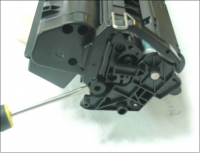 Шаг: 1Как и у лазерного принтера HP 2100 удаляем защелки картриджа. Удобно положите картридж на рабочую поверхность так, чтобы барабан был лицом к вам. Используя инструмент, освободите фиксатор, прикрепляющий ручку затвора барабана к  отсеку для тонера.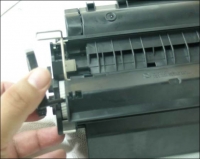 Шаг: 2Теперь отсоедините ручку с затвора.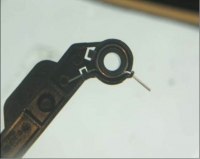 Шаг: 3зафиксируйте пружину затвора к ручке затвора как показано на фото.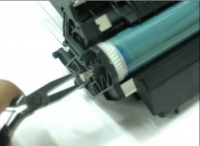 Шаг: 4Открывая барабан, выдвиньте его затвор. Со стороны малой шестеренки барабана удалите осевой штифт барабана при помощи острогубцев.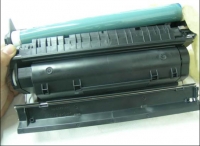 Шаг: 5Левой рукой нажмите на отсеки  для отходов и  для тонера, в то же время,  вынимая конец маленькой шестеренки из картриджа.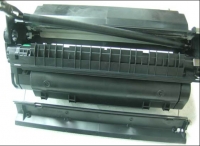 Шаг: 6Захватите вал первичного заряда за металлический вал и вытащите его с помощью острогубцев.  Очистку  ВПЗ, следует выполнять специальной жидкость либо с помощью  мягкого мыла и воды. Перед началом использования , нужно полностью высушить ВПЗ.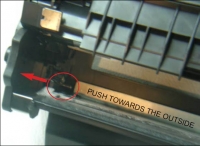 Шаг: 7Зафиксируйте защелки картриджа на двух сторонах картриджа рядом с металлическим штампом ракеля. Используя отвертку нажмите из внутренней стороны картриджа наружу.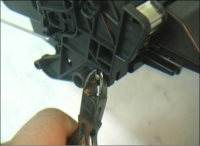 Шаг: 8Нужно удалить защелки с обеих сторон картриджа, для этого используйте косые острогубцы.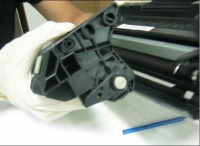 Шаг: 9Разделите картридж на две части.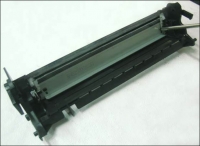 Шаг: 10При помощи крестообразной отвертки, выкрутите оба болта, которые крепят ракель к отсеку с отходами, снимите ракель. Вытряхните отработанный  тонер из отсека и очистите отсек отходов пылесосом.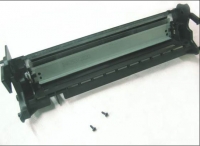 Шаг: 11Теперь заполните ракель порошком. Вложите ракель в отсек для отходов и зафиксируйте  его двумя болтами.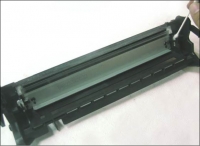 Шаг: 12Очистите гнезда ВПЗ тампоном, смоченным спиртом, потом  нанесите новую проводящую смазку на черную подкладку. Установите очищенный ВПЗ.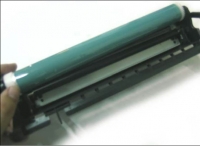 Шаг: 13Заполните барабан порошком и установите ведущую сторону шестеренки барабана в опорное гнездо.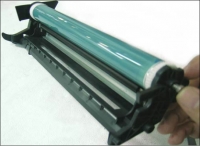 Шаг: 14Воткните штифт оси барабана со стороны малой шестеренки барабана. Временно отложите отсек для отходов в сторону и накройте его, тем самым предохранив от попадания солнечного света.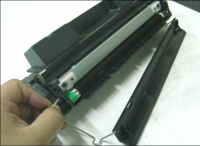 Шаг: 15С отсека для тонера необходимо снять затвор барабана.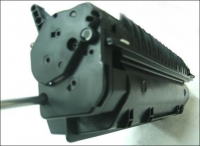 Шаг: 16С помощью инструмента, частности с помощью  крестообразной отвертки открутите оба болта, которые  крепят крышку к отсеку для тонера.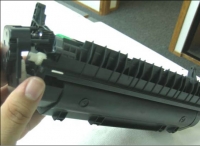 Шаг: 17 С отсека для тонера теперь можно снять крышку.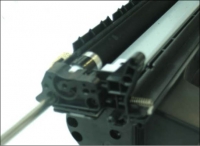 Шаг: 18Разверните  картридж на 180* и открутите оба болта с контактной крышки магнитного вала.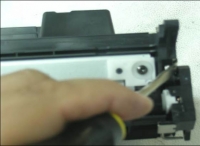 Шаг: 19Используя отвертку,  надавите  на фиксатор, который крепит крышку к отсеку для тонера.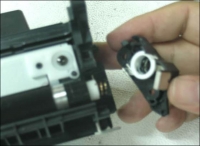 Шаг: 20Снимите крышку и не потеряйте белый подшипник из-под крышки.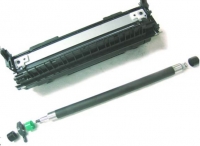 Шаг: 21Извлеките  магнитный вал из отсека для тонера, затем снимите черную шестеренку, стабилизатор и втулки с концов магнитного вала. В домашних условиях очистите магнитный вал от остатков отработанного тонера с помощью пылесоса. Необходимо очистить магнитный вал, для этого используйте ткань без ворса и специальное средство для чистки магнитного вала. Втулки также чистятся  тканью без ворса, смоченной спиртом.  Будьте осторожны и не потеряйте С-образные подшипники внутри стабилизатора.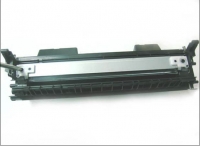 Шаг: 22Выкрутите оба болта, которые  крепят дозирующее лезвие к отсеку для тонера. Выкрученные болты гораздо длиннее, чем стандартные болты для картриджа, соответственно нужно следить  за правильностью выбранных болтов для сборки отсека для тонера.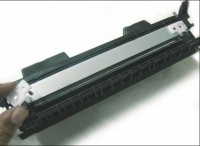 Шаг: 23С двух концов магнитного вала снимите скрепки.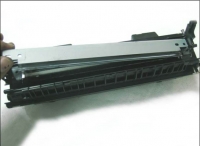 Шаг: 24Приподнимите дозирующее лезвие. Очистите дозирующее лезвие, для начала используя пылесос, а затем ткань без ворса, смоченную спиртом.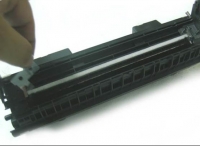 Шаг: 25С двух сторон отсека для тонера необходимо удалить пленочные скребки, Которые расположены сзади дозирующего лезвия. Очистите отсек пылесосом или сухим сжатым воздухом. Наполните отсек для тонера, используя нужное количество граммов.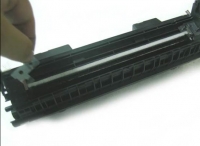 Шаг: 26Теперь зафиксируйте  две пленочные прокладки под  дозирующим лезвием.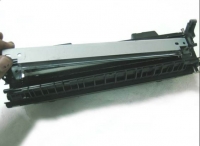 Шаг: 27В отсек для тонера вложите дозирующее лезвие.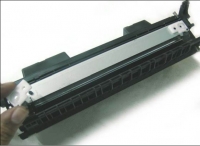 Шаг: 28Перед тем, как закрепить дозирующее лезвие, на оба конца дозирующего лезвия установите пленочные скребки и зафиксируйте его  двумя большими болтами.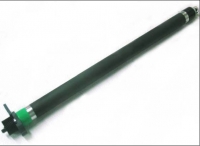 Шаг: 29Вложите черную втулку в магнитный вал, зеленую втулку вставьте в шестеренку вала. Стабилизатор нужно установить С-образной стороной к втулке вала. 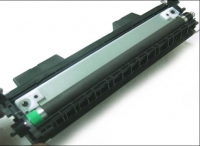 Шаг: 30Вставьте  магнитный вал в отсек для тонера.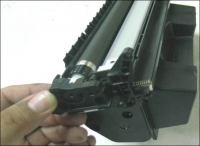 Шаг: 31Прикрутите крышку магнитного вала к отсеку для тонера болтами.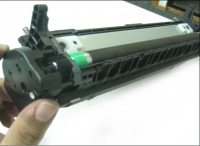 Шаг: 32Прикрутите крышку шестеренки к отсеку для тонера болтами.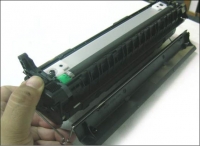 Шаг: 33Зафиксируйте  концы затвора барабана в слоты на двух  концах отсека для тонера.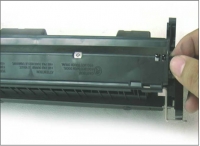 Шаг: 34Ручку затвора барабана установите в ровное положение и прикрепите ручку на затвор барабана.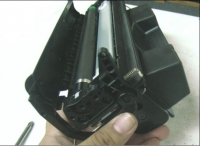 Шаг: 35Раскройте затвор, чтобы испытать пружину.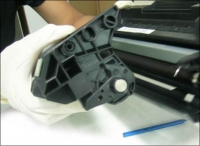 Шаг: 36Придерживая затвор раскрытым, соедините отсек для тонера и отсек для отходов.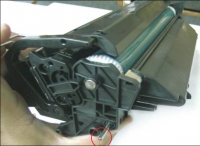 Шаг: 37Поставьте  длинную защелку картриджа в сторону ведущей шестеренки, а короткую защелку в сторону малой шестеренки картриджа. Если все пункты выполнены верно, то картридж  HP Q2610A  готов к  использованию.